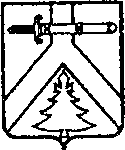 Управление образования 
администрации Курагинского районаПРИКАЗ17.01.2019    	                        пгт. Курагино                                            №42/1 О проведении самообследованияобразовательных организаций района	Во исполнение приказа Министерства образования и науки Российской Федерации от 14 июня 2013 г. N 462 г. "Об утверждении Порядка проведения самообследования образовательной организацией", изменений, утвержденных приказом Министерства образования и науки Российской Федерации от 14.12.2017 № 1218 «О внесении изменений в Порядок проведения самообследования образовательной организации, утвержденный приказом Министерства образования и науки Российской Федерации от 14 июня 2013 г. N 462», вступили в силу 20.01.2018, п.2 ст.29 закона РФ от 29.12.2015 № 273–ФЗ «Об образовании в Российской Федерации», в целях обеспечения доступности и открытости информации о деятельности организации, а также подготовки отчета о результатах самообследованияПРИКАЗЫВАЮ:Руководителям образовательных организаций района:провести оценку образовательной деятельности, системы управления организации, содержания и качества подготовки обучающихся, организации учебного процесса, востребованности выпускников, качества кадрового, учебно-методического, библиотечно-информационного обеспечения, материально-технической базы, функционирования внутренней системы оценки качества образования, а также анализ показателей деятельности организации, подлежащей самообследованию, устанавливаемых федеральным органом исполнительной власти, осуществляющим функции по выработке государственной политики и нормативно-правовому регулированию в сфере образования;результаты самообследования организации оформить в виде отчета за предшествующий самообследованию календарный год; разместить отчет на официальном сайте организации в сети "Интернет", направить его учредителю (руководителю управления образования) не позднее 20 апреля текущего года за подписью руководителя организации.Контроль над исполнением данного приказа возложить на Н.П. Занину – начальника отдела дошкольного, общего и дополнительного образования.Руководитель управления образования                                                            Т.В Ципушникова